                                Liceo José Victorino Lastarria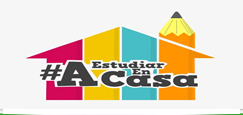                                                  Rancagua                           “Formando Técnicos para el mañana”                                   Unidad Técnico-PedagógicaGUÍA APRECIACIÓN MUSICAL  2° MEDIOOA 7Valorar críticamente el rol de los medios de registro y transmisión en la evolución de la música en diferentes periodos y espacios históricos.Objetivo: analizar auditivamente obras musicales de Chile y el mundo.Actividad: escuchar aténtateme la Cantata Santa María de Iquique, de Luis Advis, interpretada por el grupo chileno Quilapayun https://www.youtube.com/watch?v=fVX_c54xA5U enviar al correo profesorestebanjimenez@hotmail.com Responder lo siguiente:¿Qué instrumentos musicales hay en la obra?¿Qué historia cuenta la Cantata?¿Qué es una Cantata?Según lo escuchado ¿Qué opinas de lo narrado en esta historia? (Sentimientos emociones, fundamente)Según lo vivido el 18 de octubre 2019 con el estallido social. ¿Qué historia nos podrías contar para hacer una Cantata?Nombre:Curso:2 medio Profesor: Esteban JiménezFecha: 4 al 8 mayo